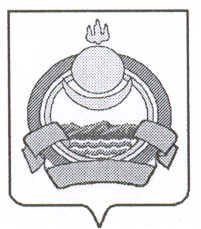 РАСПОРЯЖЕНИЕадминистрации муниципального образования городского поселения «Поселок Онохой»   	от «  _16   » _июля_2018 г.                                                                   № __37а______Об утверждении прогнозного плана приватизации муниципального имущества Администрации муниципального образования городского поселения «Поселок Онохой» Заиграевского района Республики Бурятия на 2018 годВ соответствии с Федеральным законом от 21 декабря 2001 года № 178-ФЗ «О приватизации государственного и муниципального имущества», Федеральным законом от 6 октября 2003 года № 131-ФЗ «Об общих принципах организации местного самоуправления в Российской Федерации», Уставом муниципального образования Администрации муниципального образования городского поселения «Поселок Онохой» Заиграевского района Республики Бурятия, в Целях повышения эффективности использования муниципальной собственностиСобрание депутатов Администрации муниципального образования городского поселения «Поселок Онохой» Заиграевского района Республики Бурятия:Утвердить прогнозный план приватизации муниципального имущества Администрации муниципального образования городского поселения «Поселок Онохой» Заиграевского района Республики Бурятия  на 2018 год согласно приложению к настоящему Распоряжению.Опубликовать настоящее Решение в информационном бюллетене Администрации Администрации муниципального образования городского поселения «Поселок Онохой» Заиграевского района Республики Бурятия и разместить на официальном сайте Администрации муниципального образования городского поселения «Поселок Онохой» Заиграевского района Республики Бурятияв информационно- телекоммуникационной сети «Интернет».Настоящее Распоряжение е вступает в силу со дня его официального опубликования.Глава МО ГП «Поселок Онохой» :                                    Сорокин Е.А.Приложение к Распоряжению № _37а__ от «16_»__июля___2018г.Об утверждении прогнозного плана приватизации муниципального имущества Администрации муниципального образования городского поселения «Поселок Онохой» Заиграевского района Республики Бурятия на 2018 годПрогнозный план приватизации муниципального имущества Администрации муниципального образования городского поселения «Поселок Онохой» Заиграевского района Республики Бурятия на 2018 годОсновной задачей приватизации муниципального имущества Администрации муниципального образования городского поселения «Поселок Онохой» Заиграевского района Республики Бурятия является повышение эффективности управления муниципальной собственностью и пополнение бюджета поселения.Планируемые поступления в бюджет Администрации муниципального образования городского поселения «Поселок Онохой» Заиграевского района Республики Бурятия от приватизации муниципального имущества предполагается обеспечить за счет:Продажи муниципального имущества с аукционных торгов№ п/пНаименование объектаАдрес объектаПлощадь кв.м.Период приватизации (квартал)1Подъездной путь №1  протяженностью 684,1 м.,  земельный  участок площадьюРоссийская Федерация, Республика Бурятия, Заиграевский район ,пгт. Онохой , ул. 40 лет ЛПК , 113860 кв.м.III – IV 2Подъездной путь №6 протяженностью 327, ., земельный участок площадьюРоссийская Федерация, Республика Бурятия, Заиграевский  район , пгт. Онохой , ул. 40 лет ЛПК , 1а1585 кв.м.III – IV